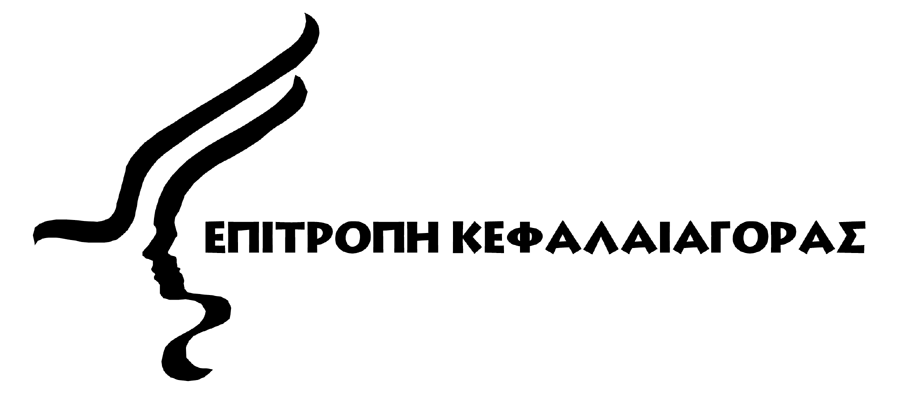 ΚΟΙΝΟΠΟΙΗΣΗ ΑΠΟ ΝΟΜΙΚΑ ΠΡΟΣΩΠΑ ΓΙΑ ΚΑΤΟΧΗ, ΑΠΟΚΤΗΣΗ Ή ΠΕΡΑΙΤΕΡΩ ΑΥΞΗΣΗ ΕΙΔΙΚΗΣ ΣΥΜΜΕΤΟΧΗΣ ΣΕ ΑΙΤΗΤΡΙΑ/ ΚΕΠΕΥ ΠΕΡΙΕΧΟΜΕΝΑΣημειώσεις για συμπλήρωση του παρόντος εντύπουΌπου αναφέρεται ο όρος ‘ΚΕΠΕΥ’ καλύπτει και τον όρο ‘αιτήτρια’.  Επίσης, στην περίπτωση συμμετοχής σε αιτήτρια να συμπληρώνεται το παρόν έντυπο πλην των σημείων 25-26, 34-37 και 41.Το παρόν έντυπο να συμπληρώνεται και στις περιπτώσεις:Ακούσιας απόκτησηςΠροσώπων που από μόνα τους δεν προτίθενται να αποκτήσουν, άμεσα ή έμμεσα, ειδική συμμετοχή σε στοχευόμενη ΚΕΠΕΥ αλλά ενεργώντας σε συνεννόηση με άλλα πρόσωπα, το ποσοστό τους σωρευτικά θα ξεπερνά το 10% ή θα αποκτήσουν σωρευτικά σημαντική επιρροή στη διοίκηση της στοχευόμενης ΚΕΠΕΥ. Στην περίπτωση όπου πρόσωπο προτίθεται να αποκτήσει, άμεσα, ειδική συμμετοχή και στην αλυσίδα της προτιθέμενης απόκτησης συμμετοχής, υπάρχουν ενδιάμεσοι μέτοχοι, με ειδική συμμετοχή,  οι εν λόγω ενδιάμεσοι μέτοχοι να προσκομίζουν ξεχωριστό Έντυπο 144-10-14, συμπληρώνοντας τα Μέρη Ι, ΙΙ, VI και ΧΙ.Το παρόν έντυπο να συμπληρωθεί ηλεκτρονικά και να υπογραφεί από τον υποψήφιο αγοραστή.  To έντυπο είναι διαθέσιμο στο διαδικτυακό τόπο της Επιτροπής Κεφαλαιαγοράς Κύπρου (‘η Επιτροπή’) στη διεύθυνση www.cysec.gov.cy. Για δική σας ευκολία, προτρέπεστε όπως, κατά τη συμπλήρωση του παρόντος εντύπου,  μετακινήστε μεταξύ των ερωτήσεων με το πλήκτρο ‘tab’.Να απαντηθούν όλες οι ερωτήσεις που εφαρμόζονται, ή σε περίπτωση μη εφαρμογής τους, να αναγράφεται ‘Δ/Ε’.  Σε αντίθετη περίπτωση, το έντυπο θα θεωρείται μη πλήρως συμπληρωμένο.  Στα Μέρη του παρόντος εντύπου όπου καλείστε να μην απαντήσετε τις ερωτήσεις, η Επιτροπή θα συλλέγει τις σχετικές πληροφορίες από τις εμπλεκόμενες αρμόδιες ή εποπτικές αρχές.  Η Επιτροπή διατηρεί το δικαίωμα να ζητήσει, σε μεταγενέστερο στάδιο, από εσάς τις σχετικές πληροφορίες σε περίπτωση μη προσκόμισης τους από τις ανωτέρω αρχές. Ο χώρος που διατίθεται σε κάθε ερώτηση ΔΕΝ είναι ενδεικτικός της αναμενόμενης έκτασης της απάντησης. Όπου κρίνετε απαραίτητο, να χρησιμοποιείτε ξεχωριστό φύλλο χαρτιού αναγράφοντας στο πάνω αριστερό μέρος τον αριθμό της ερώτησης.Σε περίπτωση που δώσετε πληροφορίες, οι οποίες είναι αναληθείς ή παραπλανητικές ή αποφύγετε εσκεμμένα να δηλώσετε ουσιαστικές πληροφορίες, θέτετε σε αμφιβολία την ακεραιότητα και, κατά συνέπεια, την καταλληλότητά σας, για απόκτηση ειδικής συμμετοχής ή αύξηση περαιτέρω της ειδικής συμμετοχής σας στη στοχευόμενη ΚΕΠΕΥ.Κατά τη συμπλήρωση του εντύπου, δεν πρέπει να θεωρηθεί ότι πληροφορίες, οι οποίες είναι δημόσια διαθέσιμες ή έχουν προηγουμένως κοινοποιηθεί στην Επιτροπή ή σε άλλη εποπτική αρχή, είναι γνωστές στην Επιτροπή.Η παρούσα κοινοποίηση να συνοδεύεται, με την υποβολή της στην Επιτροπή, από το απαιτούμενο τέλος, ως καθορίζεται στην παράγραφο 4 και στο Μέρος Ι της Οδηγίας ΟΔ144-2007-04.Πλήρες όνομα:Εγγεγραμμένη επωνυμία:Ημερομηνία σύστασης και αριθμός εγγραφής (να επισυναφθεί ως Παράρτημα 1 πιστοποιητικό σύστασης):Χώρα καταγωγής:Είδος μετοχών (ονομαστικές, στον κομιστή κ.λ.π.):Διεύθυνση εγγεγραμμένου γραφείου, ηλεκτρονική διεύθυνση, αριθμός τηλεφώνου επικοινωνίας:Διεύθυνση κεντρικών γραφείων, ηλεκτρονική διεύθυνση, αριθμός τηλεφώνου επικοινωνίας (εάν διαφέρουν από το σημείο 6): Διεύθυνση διαδικτυακού τόπου:Επιχειρηματικές δραστηριότητες:Στοιχεία αρμόδιας ή εποπτικής αρχής του υποψήφιου αγοραστή (εάν υφίσταται):Υπόκεισθε σε ρυθμιστικό πλαίσιο και εποπτεία ως χρηματοοικονομικό ίδρυμα από την Επιτροπή ή άλλη αρμόδια εποπτική αρχή στη Δημοκρατία ή σε άλλο κράτος μέλος ή σε τρίτη χώρα που θεωρείται ισοδύναμη: Όχι	 Ναι  →  Δώστε λεπτομέρειες  Κατέχετε ειδική συμμετοχή στη στοχευόμενη ΚΕΠΕΥ ή σε άλλο χρηματοοικονομικό ίδρυμα που υπόκειται σε εποπτεία από την Επιτροπή ή από άλλη αρμόδια ή εποπτική αρχή στη Δημοκρατία ή σε άλλο κράτος μέλος ή σε τρίτη χώρα που θεωρείται ισοδύναμη:   Όχι  Ναι →  Δώστε λεπτομέρειεςΚατέχετε, ή κατείχατε στο παρελθόν, συμμετοχές στο μετοχικό κεφάλαιο εταιρειών οποιουδήποτε κλάδου:   Όχι  Ναι  →  Δώστε λεπτομέρειεςΗ προτεινόμενη απόκτηση συμμετοχής αφορά:   Αλλαγή άμεσου μέτοχου  Αλλαγή τελικού πραγματικού δικαιούχου → Δώστε λεπτομέρειες Αλλαγή ενδιάμεσων μετόχων εντός του ιδίου ομίλου →  Δώστε λεπτομέρειες Παρούσα και προτεινόμενη απόκτηση συμμετοχής στη στοχευόμενη ΚΕΠΕΥ: Στόχος της προτεινόμενης απόκτησης συμμετοχής: (π.χ. στρατηγική επένδυση, επένδυση χαρτοφυλακίου): Αναμενόμενη ημερομηνία ολοκλήρωσης της προτεινόμενης απόκτησης συμμετοχής σε περίπτωση που εγκριθεί από την Επιτροπή: Η προτεινόμενη απόκτηση συμμετοχής έχει ήδη λάβει χώρα:  Όχι	 Ναι  →  Δώστε λεπτομέρειες:Υπάρχουν ενέργειες σε συνεννόηση με άλλα μέρη (π.χ. συμβολή άλλων μερών στη χρηματοδότηση, μελλοντικές οργανωτικές διευθετήσεις); Όχι	 Ναι  →  Δώστε λεπτομέρειες:Υπάρχουν συμφωνίες ή υπό μελέτη συμφωνίες μεταξύ σας και άλλων μετόχων (shareholders arrangements) σε σχέση με τη στοχευόμενη ΚΕΠΕΥ;  Όχι	 Ναι  →  Δώστε λεπτομέρειες:Χρειάζεται να εξασφαλίσετε οποιαδήποτε έγκριση από άλλη εποπτική αρχή για σκοπούς της παρούσας κοινοποίησης: Όχι	 Ναι  →  Δώστε λεπτομέρειες:Λεπτομέρειες για το κόστος εξαγοράς:Λεπτομέρειες για τους πόρους χρηματοδότησης (π.χ. χρήση ιδίων ή δανειακών κεφαλαίων), την προέλευση τους, τα μέσα και το δίκτυο που θα χρησιμοποιηθούν για τη μεταφορά των κεφαλαίων και το χρονικό ορίζοντα ολοκλήρωσης της πληρωμής:Τα έγγραφα που υποστηρίζουν τα σημεία 22 και 23 να επισυναφθούν ως Παράρτημα 2.Απαντήστε τις πιο κάτω ερωτήσεις, βάζοντας ‘Χ’ στο κατάλληλο τετράγωνο: Εάν έχετε απαντήσει θετικά σε οποιαδήποτε ερώτηση του σημείου 25, να προσκομιστεί επιχειρηματικό σχέδιο ως Παράρτημα 4, το οποίο θα περιέχει πληροφορίες για το στρατηγικό σχέδιο ανάπτυξης της στοχευόμενης ΚΕΠΕΥ, τις προβλεπόμενες οικονομικές της καταστάσεις για τα επόμενα τρία χρόνια (σε ατομική και ενοποιημένη βάση (αν εφαρμόζεται) και όλες τις προθέσεις σας σχετικά με τα θέματα που αναφέρονται στο σημείο 25 ανωτέρω. Εάν έχετε απαντήσει αρνητικά σε όλες τις ερωτήσεις του σημείου 25 ή προτίθεστε να κατέχετε ειδική συμμετοχή στην αιτήτρια μέχρι ποσοστό 50%: Δηλώστε την περίοδο διατήρησης της συμμετοχής μετά την απόκτηση:Απαντήστε τις πιο κάτω ερωτήσεις, βάζοντας ‘X’ στο κατάλληλο τετράγωνο: Αν η απάντηση σας στο σημείο 11 ή και 12 είναι θετική, μην απαντήσετε το παρόν Μέρος. Απαντήστε τις πιο κάτω ερωτήσεις, βάζοντας ‘Χ’ στο κατάλληλο τετράγωνο. Σε περίπτωση θετικής απάντησης, να δοθούν λεπτομέρειες σε ξεχωριστό φύλλο χαρτιού, αναφέροντας: α) τον αριθμό της ερώτησης, β) την ημερομηνία κατά την οποία έλαβε χώρα το γεγονός, γ) τη φύση και ύψος της ποινής, δ) το αποτέλεσμα της υπόθεσης και ε) οποιεσδήποτε άλλες σχετικές πληροφορίες.Νοείται ότι οι πιο κάτω ερωτήσεις αφορούν περιπτώσεις / αδικήματα / υποθέσεις τόσο εντός όσο και εκτός της Δημοκρατίας. Να επισυναφθεί ως Παράρτημα 5 πιστοποιητικό καλής λειτουργίας του υποψήφιου αγοραστή.  Να επισυναφθούν ως Παράρτημα 6 οι ετήσιες οικονομικές καταστάσεις του υποψήφιου αγοραστή και οι ετήσιες ενοποιημένες οικονομικές καταστάσεις του ομίλου στον οποίο ανήκει ο υποψήφιος αγοραστής (εάν υφίσταται) για τα τελευταία τρία χρόνια μαζί με τις εκθέσεις, επί των καταστάσεων αυτών, των ανεξάρτητων εγκεκριμένων ελεγκτών. Δώστε πληροφορίες για τυχόν αξιολογήσεις πιστοληπτικής ικανότητας (ratings) ή άλλες διαθέσιμες στο κοινό εκθέσεις για τον υποψήφιο αγοραστή και τον όμιλο στον οποίο ανήκει ο υποψήφιος αγοραστής. Δώστε πληροφορίες για τυχόν οικονομικά (π.χ. πιστωτικές εργασίες, εγγυήσεις, ενέχυρα) και μη οικονομικά (π.χ. ίδιοι μέτοχοι, ίδιοι διευθυντές) συμφέροντα/σχέσεις με: Άλλους υφιστάμενους μετόχους της στοχευόμενης ΚΕΠΕΥΆλλα πρόσωπα που έχουν δικαίωμα ψήφου στη στοχευόμενη ΚΕΠΕΥΟποιοδήποτε μέλος του διοικητικού συμβουλίου, ή άλλα ανώτερα διευθυντικά στελέχη της στοχευόμενης ΚΕΠΕΥΤην ίδια τη στοχευόμενη ΚΕΠΕΥ ή τον όμιλο, στον οποίο ανήκειΔώστε πληροφορίες για οποιαδήποτε άλλα συμφέροντα ή δραστηριότητες σας που δυνατό να συγκρούονται με τη στοχευόμενη ΚΕΠΕΥ και πιθανές λύσεις σχετικά με τις εν λόγω συγκρούσεις:(Το παρόν μέρος να απαντηθεί σε περίπτωση που, μετά την προτεινόμενη απόκτηση συμμετοχής, η στοχευόμενη ΚΕΠΕΥ θα καταστεί μέλος ομίλου ή θα υπάρξει αλλαγή στη δομή του ομίλου που ήδη ανήκει η ΚΕΠΕΥ)Να επισυναφθεί ως Παράρτημα 7 λεπτομερές σχεδιάγραμμα ολόκληρης της εταιρικής δομής φθάνοντας μέχρι τους τελικούς πραγματικούς δικαιούχους-φυσικά πρόσωπα.  Το σχεδιάγραμμα να περιλαμβάνει όνομα οντότητας, ποσοστό συμμετοχής, δραστηριότητες και χώρα σύστασης. Να επισυναφθούν ως Παράρτημα 8 πιστοποιητικά μετόχων όλων των νομικών προσώπων που προτίθενται να κατέχουν, άμεσα ή έμμεσα, ειδική συμμετοχή στη στοχευόμενη ΚΕΠΕΥ.Προσδιορίστε τα νομικά πρόσωπα του ομίλου που υπόκεινται σε εποπτεία:  Έχετε στενούς δεσμούς με πρόσωπα, άλλα από αυτά που περιλαμβάνονται στο σχεδιάγραμμα του σημείου 34: Όχι	 Ναι  →  Δώστε λεπτομέρειες:Να δοθούν οι ακόλουθες πληροφορίες για τα πρόσωπα που πραγματικά διευθύνουν τις δραστηριότητες του υποψήφιου αγοραστή:Να επισυναφθεί ως Παράρτημα 9 πιστοποιητικό διευθυντών του υποψήφιου αγοραστή.Για κάθε ένα από τα πρόσωπα που αναφέρονται στο σημείο 38 πιο πάνω, να επισυναφθεί  ως Παράρτημα 10 το ΄Εντυπο 144-03-02, συνοδευόμενο από πιστοποιημένα αντίγραφα ταυτότητας ή διαβατηρίου και πιστοποιητικά μη πτωχεύσεως και ποινικού μητρώου από τις αρμόδιες αρχές των χωρών στις οποίες διέμεναν τα τελευταία 5 χρόνια:Αν η απάντηση σας στο σημείο 25.4 είναι αρνητική, μην απαντήσετε το παρόν μέρος.Για κάθε ένα από τα νέα πρόσωπα που θα διοριστούν για να διευθύνουν πραγματικά τη στοχευόμενη ΚΕΠΕΥ, να προσκομιστεί ξεχωριστά, ως Παράρτημα 11, το Έντυπο 144-03-02, συνοδευόμενο από πιστοποιημένα αντίγραφα ταυτότητας ή διαβατηρίου και πιστοποιητικά μη πτωχεύσεως και ποινικού μητρώου από τις αρμόδιες αρχές των χωρών στις οποίες διέμεναν τα τελευταία 5 χρόνια.Θα κατέχετε την προτεινόμενη συμμετοχή στη στοχευόμενη ΚΕΠΕΥ για λογαριασμό άλλου φυσικού ή νομικού προσώπου;  Όχι	 Ναι  →  Δώστε λεπτομέρειες: Για φυσικό πρόσωπο:	Για νομικό πρόσωπο:	Το εν λόγω φυσικό ή νομικό πρόσωπο να συμπληρώσει το Έντυπο 144-10-13 ή 144-10-14 (αναλόγως της περίπτωσης), το οποίο να επισυναφθεί ως Παράρτημα 12, μαζί με όλα τα απαιτούμενα συνοδευτικά έγγραφα.Θα κατέχει άλλο φυσικό ή νομικό πρόσωπο την προτεινόμενη συμμετοχή στη στοχευόμενη ΚΕΠΕΥ για λογαριασμό σας;  Όχι	 Ναι  →  Δώστε λεπτομέρειες: Για φυσικό πρόσωπο:	Για νομικό πρόσωπο:	Η επόμενη ερώτηση να απαντηθεί σε περίπτωση που έχετε απαντήσει θετικά στην ερώτηση 43 πιο πάνω.Το φυσικό ή νομικό πρόσωπο που θα κατέχει την προτεινόμενη συμμετοχή στην στοχευόμενη ΚΕΠΕΥ για λογαριασμό σας, θα έχει διακριτική ευχέρεια στα δικαιώματα ψήφου των μετοχών που προτίθεστε να κατέχετε στη στοχευόμενη ΚΕΠΕΥ ή στη διάθεση των εν λόγω μετοχών; Όχι Ναι  →  Δώστε λεπτομέρειες Το εν λόγω φυσικό ή νομικό πρόσωπο να συμπληρώσει το Έντυπο 144-10-13 ή 144-10-14 (αναλόγως της περίπτωσης), το οποίο να επισυναφθεί ως Παράρτημα 13, μαζί με όλα τα απαιτούμενα συνοδευτικά έγγραφα.Υπάρχουν άλλες πληροφορίες που θέλετε να δώσετε, οι οποίες κατά την κρίση σας θα βοηθήσουν στην αξιολόγηση της προτεινόμενης απόκτησης συμμετοχής: Όχι	 Ναι  →  Δώστε λεπτομέρειες:ΔΗΛΩΣΗΕμείς, οι (ονοματεπώνυμα), μέλη του Διοικητικού Συμβουλίου της (όνομα υποψήφιου αγοραστή) υποβάλλουμε, σύμφωνα με το άρθρο 33(1) του Νόμου, κοινοποίηση για προτεινόμενη απόκτηση συμμετοχής στην  (όνομα στοχευόμενης ΚΕΠΕΥ), η οποία συνοδεύεται από όλα τα απαιτούμενα έγγραφα.  Επίσης, δηλώνουμε υπεύθυνα και εν γνώσει των συνεπειών του Νόμου ότι:	Έχουμε καταβάλει κάθε οφειλόμενη επιμέλεια για να διασφαλίσουμε ότι όλες οι πληροφορίες που περιέχονται στην παρούσα κοινοποίηση, καθώς και τα έγγραφα που συνοδεύουν αυτή, είναι ορθά, πλήρη και ακριβή. Αντιλαμβανόμαστε ότι αποτελεί ποινικό αδίκημα και επιπρόσθετα υπόκειται σε διοικητική κύρωση, η παροχή ψευδών ή παραπλανητικών πληροφοριών, ή η απόκρυψη πληροφοριών προς την Επιτροπή.Αναλαμβάνουμε να υποβάλουμε στην Επιτροπή οποιαδήποτε συμπληρωματική πληροφορία ή διευκρινήσεις μας ζητηθούν για σκοπούς συμπλήρωσης της παρούσας κοινοποίησης.Θα γνωστοποιούμε άμεσα στην Επιτροπή, γραπτώς, οποιαδήποτε μεταβολή λάβει χώρα, κατά το χρονικό διάστημα που μεσολαβεί από την υποβολή της παρούσας κοινοποίησης στην Επιτροπή μέχρι την έκδοση της επ’ αυτής απόφασης της Επιτροπής, στις πληροφορίες ή και στα έγγραφα που υποβάλλονται με την παρούσα κοινοποίηση.Εξουσιοδοτούμε την Επιτροπή και το προσωπικό της να ζητούν επιβεβαίωση των πληροφοριών και εγγράφων που περιέχονται στην παρούσα κοινοποίηση, από τρίτα πρόσωπα, για σκοπούς αξιολόγησης της παρούσας κοινοποίησης.Αναγνωρίζουμε και αποδεχόμαστε ότι η Επιτροπή δύναται να αποκαλύψει πληροφορίες κατά την άσκηση των αρμοδιοτήτων της, ως αυτές ορίζονται στο Νόμο. Ημερομηνία       Κατάλογος απαιτούμενων εγγράφων με την κοινοποίησηΌνομα στοχευόμενης ΚΕΠΕΥΑριθμός άδειας λειτουργίας στοχευόμενης ΚΕΠΕΥΌνομα υποψήφιου αγοραστήΣκοπός του παρόντος εντύπου Το παρόν έντυπο να συμπληρωθεί από το νομικό πρόσωπο (‘υποψήφιος αγοραστής’), το οποίο:Κατέχει ή έχει αποφασίσει να αποκτήσει, άμεσα ή έμμεσα, ειδική συμμετοχή σε αιτήτρια – άρθρο 13 του Νόμου.  Έχει αποφασίσει είτε να αποκτήσει, άμεσα ή έμμεσα, ειδική συμμετοχή, είτε να αυξήσει περαιτέρω, άμεσα ή έμμεσα, την ειδική συμμετοχή του (‘προτεινόμενη απόκτηση συμμετοχής’) σε ΚΕΠΕΥ (‘στοχευόμενη ΚΕΠΕΥ’) - άρθρο 33(1) του Νόμου.  Για επίσημη χρήση μόνοΟ υποψήφιος αγοραστής έχει καταβάλει τα τέλη εξέτασης της παρούσας κοινοποίησης, ως αυτά ορίζονται στην παράγραφο 4 και στο Μέρος Ι της Οδηγίας ΟΔ144-2007-04.  Τα εν λόγω τέλη έχουν ελεγχθεί και είναι ορθά.   ……………………………… Υπογραφή  …………………..……….. Όνομα/ΘέσηΜέρος ΙΤαυτότητα υποψήφιου αγοραστήΜέρος ΙΙΕπαγγελματική ικανότητα υποψήφιου αγοραστήΜέρος ΙΙΙΠληροφορίες για την απόκτηση συμμετοχήςΜέρος ΙVΠληροφορίες για τη χρηματοδότηση της απόκτησης συμμετοχήςΜέρος VΑλλαγή στον έλεγχοΜέρος VIΑκεραιότητα υποψήφιου αγοραστήΜέρος VIIΧρηματοοικονομική ευρωστία υποψήφιου αγοραστήΜέρος VIIΙΣυμμόρφωση με τις απαιτήσεις προληπτικής εποπτείαςΜέρος ΙΧΦήμη προσώπων που διευθύνουν τις δραστηριότητες του υποψήφιου αγοραστήΜέρος ΧΦήμη και πείρα προσώπων που πραγματικά διευθύνουν τη στοχευόμενη ΚΕΠΕΥΜέρος ΧΙΆλλες πληροφορίεςΣΤΟΙΧΕΙΑ ΠΡΟΣΩΠΟΥ ΕΠΙΚΟΙΝΩΝΙΑΣ ΜΕ ΤΗΝ ΕΠΙΤΡΟΠΗ ΓΙΑ ΤΗΝ ΠΑΡΟΥΣΑ ΚΟΙΝΟΠΟΙΗΣΗΟνοματεπώνυμοΕπάγγελμα και όνομα εργοδότηΤαχυδρομική διεύθυνσηΑριθμός τηλεφώνου (και κωδικός χώρας)Αριθμός κινητού τηλεφώνου (προαιρετικός)Αριθμός τηλεομοιότυπου (και κωδικός χώρας)Διεύθυνση ηλεκτρονικού ταχυδρομείουΜΕΡΟΣ Ι: ΤΑΥΤΟΤΗΤΑ ΥΠΟΨΗΦΙΟΥ ΑΓΟΡΑΣΤΗ(Πρώτο κριτήριο αξιολόγησης – Φήμη υποψήφιου αγοραστή)ΜΕΡΟΣ ΙΙ: ΕΠΑΓΓΕΛΜΑΤΙΚΗ ΙΚΑΝΟΤΗΤΑ ΥΠΟΨΗΦΙΟΥ ΑΓΟΡΑΣΤΗ(Πρώτο κριτήριο αξιολόγησης – Φήμη υποψήφιου αγοραστή)Όνομα εποπτικής αρχήςΧώρα σύστασηςΌνομα ιδρύματοςΠοσοστό συμμετοχήςΧώρα σύστασηςΑρ. εγγραφής/ άδειαςΑρμόδια/ εποπτική αρχή (εάν ισχύει)Κύριες εργασίεςΠερίοδος συμμετοχής(από – μέχρι)Ασκείτε έλεγχο (ναι ή όχι) Όνομα εταιρείαςΧώρα σύστασηςΠοσοστό συμμετοχήςΚύριες εργασίεςΠερίοδος συμμετοχής(από – μέχρι)ΜΕΡΟΣ ΙΙΙ: ΠΛΗΡΟΦΟΡΙΕΣ ΓΙΑ ΤΗΝ ΑΠΟΚΤΗΣΗ ΣΥΜΜΕΤΟΧΗΣΌνομα προσώπουΧώρα σύστασης/ καταγωγήςΑρ. εγγραφής/ άδειας ή αρ. ταυτότητας/ διαβατηρίου Αρμόδια ή εποπτική αρχή (εάν ισχύει)Αριθμός μετοχώνΠοσοστό συμμετοχήςΑριθμός μετοχώνΤύπος μετοχών (π.χ. συνήθεις, προνομιούχες κ.τ.λ)Ποσοστό μετοχών σε σχέση με το συνολικό κεφάλαιοΑριθμός δικαιωμάτων ψήφουΠοσοστό δικαιωμάτων ψήφου στο συνολικό αριθμό δικαιωμάτων ψήφουΣυμμετοχή πριν τη συναλλαγήΠροτεινόμενη απόκτηση συμμετοχήςΣυνολική συμμετοχή μετά τη συναλλαγήΗμερομηνία απόκτησης συμμετοχής Λόγοι για μη εξασφάλιση έγκρισης από ΕπιτροπήΌνομα εποπτικής αρχήςΧώρα σύστασηςΜΕΡΟΣ ΙV: ΠΛΗΡΟΦΟΡΙΕΣ ΓΙΑ ΤΗ ΧΡΗΜΑΤΟΔΟΤΗΣΗ ΤΗΣ ΑΠΟΚΤΗΣΗΣ ΣΥΜΜΕΤΟΧΗΣ  (Πέμπτο κριτήριο αξιολόγησης – Υπόνοια για νομιμοποίηση εσόδων από παράνομες δραστηριότητες ή χρηματοδότηση της τρομοκρατίας)Ποσό χρηματοδότησηςΠόροι χρηματοδότησηςΠροέλευσηΜέσα/δίκτυο για μεταφορά κεφαλαίωνΧρονικός ορίζοντας ΜΕΡΟΣ V:  ΑΛΛΑΓΗ ΣΤΟΝ ΕΛΕΓΧΟ(Τέταρτο κριτήριο – Συμμόρφωση με τις απαιτήσεις προληπτικής εποπτείας) ΝΑΙ ΟΧΙΗ προτεινόμενη απόκτηση συμμετοχής θα έχει οποιαδήποτε επίδραση στη στοχευόμενη ΚΕΠΕΥ, πέραν της αλλαγής στη μετοχική δομή;Η προτεινόμενη απόκτηση συμμετοχής θα οδηγήσει σε αλλαγή του ονόματος της στοχευόμενης ΚΕΠΕΥ;Η προτεινόμενη απόκτηση συμμετοχής θα οδηγήσει σε αλλαγή της διεύθυνσης της στοχευόμενης ΚΕΠΕΥ;Η προτεινόμενη απόκτηση συμμετοχής θα οδηγήσει σε αλλαγή των προσώπων που πραγματικά διευθύνουν τη στοχευόμενη ΚΕΠΕΥ και στα καθήκοντα τους; Εάν ναι, να προσκομιστεί η υφιστάμενη και η προτεινόμενη οργανωτική δομή ως Παράρτημα 3.Η προτεινόμενη απόκτηση συμμετοχής θα οδηγήσει σε οποιαδήποτε άλλη αλλαγή στο πλαίσιο της εταιρικής διακυβέρνησης, των διοικητικών και λογιστικών διαδικασιών και συστημάτων, του εσωτερικού ελέγχου, της διαχείρισης κινδύνων, της λειτουργίας συμμόρφωσης (περιλαμβανομένης της καταπολέμησης της νομιμοποίησης εσόδων από παράνομες δραστηριότητες), καθώς επίσης και στο διορισμό ατόμων σε θέσεις-κλειδιά (ελεγκτή/εσωτερικό ελεγκτή, διαχειριστή κινδύνων και λειτουργό συμμόρφωσης); Η προτεινόμενη απόκτηση συμμετοχής θα έχει οποιαδήποτε επίδραση στις καθημερινές λειτουργίες/δραστηριότητες της στοχευόμενης ΚΕΠΕΥ; Η προτεινόμενη απόκτηση συμμετοχής θα οδηγήσει σε αλλαγή της υφιστάμενης άδειας λειτουργίας της στοχευόμενης ΚΕΠΕΥ;  Σημειώστε ότι απαιτείται η εκ των προτέρων έγκριση της Επιτροπής.Η προτεινόμενη απόκτηση συμμετοχής θα έχει οποιαδήποτε επίδραση στην παροχή των υπηρεσιών/λειτουργιών που έχουν ανατεθεί σε τρίτους από την στοχευόμενη ΚΕΠΕΥ; Δυνατότητα (οικονομική θέση) και προθυμία για στήριξη της στοχευόμενης ΚΕΠΕΥ με πρόσθετα ίδια κεφάλαια, εάν χρειάζεται, για την ανάπτυξη των δραστηριοτήτων της ή σε περίπτωση οικονομικών δυσκολιών. ΝΑΙ ΟΧΙ27.2.1Προτίθεστε να αυξήσετε το επίπεδο συμμετοχής στο προβλέψιμο μέλλον;27.2.2Προτίθεστε να μειώσετε το επίπεδο συμμετοχής στο προβλέψιμο μέλλον;27.2.3Προτίθεστε να διατηρήσετε το επίπεδο συμμετοχής στο προβλέψιμο μέλλον;ΜΕΡΟΣ VI: ΑΚΕΡΑΙΟΤΗΤΑ ΥΠΟΨΗΦΙΟΥ ΑΓΟΡΑΣΤΗ	(Πρώτο κριτήριο αξιολόγησης – Φήμη υποψήφιου αγοραστή)ΝΑΙ ΟΧΙΈχετε ουδέποτε καταδικαστεί για αδίκημα που ενέχει δόλο, οικονομικό έγκλημα, απάτη, κλοπή, ψευδείς λογιστικές πράξεις, δωροδοκία, δωροληψία, πλαστογραφία, φορολογικά αδικήματα ή άλλη αξιόποινη πράξη;Έχετε ουδέποτε καταδικαστεί για οποιαδήποτε αδικήματα που σχετίζονται με εταιρείες, ασφαλιστικές, τραπεζικές ή άλλες χρηματοοικονομικές υπηρεσίες ή δραστηριότητες, αφερεγγυότητα, πτώχευση, προστασία του καταναλωτή, ξέπλυμα παράνομου χρήματος, χειραγώγηση της αγοράς ή αδίκημα που να αφορά τη χρήση εμπιστευτικών πληροφοριών;Εκκρεμούν εναντίον σας οποιαδήποτε αδικήματα υπό εκδίκαση (Να μην συμπεριληφθούν ασήμαντες υποθέσεις)  Είστε ή υπήρξατε ουδέποτε το αντικείμενο οποιασδήποτε ποινικής έρευνας ή διαδικασίαςΕίστε ή υπήρξατε ουδέποτε μέρος αστικής διαδικασίας, ή αγωγής, ή αίτησης, συμπεριλαμβανομένων και υπό εκδίκαση υποθέσεων  Είστε ενήμερος για την πρόθεση οποιουδήποτε να ξεκινήσει αστική διαδικασία ή αγωγή ή αίτηση, στην οποία θα λαμβάνετε μέροςΥποβλήθηκαν ποτέ (να περιληφθούν και εκκρεμούσες υποθέσεις) συγκεκριμένα και αιτιολογημένα παράπονα ή διαμαρτυρίες σε σχέση με επενδυτικές και παρεπόμενες υπηρεσίες ή δραστηριότητες, για την παροχή των οποίων υπεύθυνοι ήσασταν εσείς; Σας ζητήθηκε ποτέ να κλείσετε λογαριασμό με πιστωτικό ίδρυμα, ή πιστωτικό ίδρυμα, με το οποίο συνεργαζόσασταν, έκλεισε λογαριασμό που είχατε μαζί του;Εκκρεμούν εναντίον σας, με διάταγμα του δικαστηρίου, επιδικασμένες οφειλέςΕίστε ή υπήρξατε ουδέποτε στο παρελθόν αντικείμενο διαδικασιών πτώχευσης ή διαδικασιών για την κατάσχεση της περιουσίας σας ή υποχρεωθήκατε σε μεταβίβαση περιουσιακών σας στοιχείων σε πιστωτές σας, ή παρουσιάσατε αδυναμία στην εκπλήρωση υποχρεώσεων σας από καταδικαστική απόφαση εντός ενός έτους από την έκδοση της απόφασης (να περιληφθούν και εκκρεμούσες υποθέσεις)Έχετε μπει ουδέποτε εκούσια σε διαδικασία διακανονισμού με τους πιστωτές σας Έχετε μπει ουδέποτε εκούσια σε διαδικασία διακανονισμού με οποιαδήποτε εποπτική αρχή Έχετε οποιεσδήποτε εκκρεμούσες οικονομικές υποχρεώσεις που πηγάζουν από ρυθμιζόμενες δραστηριότητες που σχετίζονται με επενδυτικές, ασφαλιστικές, τραπεζικές ή άλλες χρηματοοικονομικές υπηρεσίες, τις οποίες ασκούσατε στο παρελθόνΈχετε ουδέποτε καταδικαστεί για την εκτέλεση οποιωνδήποτε ρυθμιζόμενων δραστηριοτήτων που σχετίζονται με επενδυτικές, ασφαλιστικές, τραπεζικές ή άλλες χρηματοοικονομικές υπηρεσίες χωρίς άδεια, ή υπήρξατε το αντικείμενο έρευνας για το σκοπό αυτόΈχετε ουδέποτε υπάρξει το αντικείμενο έρευνας για ισχυρισμούς για κακοδιαχείριση, ή κατάχρηση εξουσίας σε σχέση με οποιεσδήποτε επαγγελματικές δραστηριότητεςΣας δόθηκε ποτέ αρνητική απάντηση, ή σας έχει ανασταλεί το δικαίωμα για εκτέλεση οποιασδήποτε φύσης εργασίας ή επαγγέλματος για τα οποία απαιτείται συγκεκριμένη άδεια, έγκριση, εγγραφή ή απόκτηση της ιδιότητας του μέλους Έχει γίνει κριτική, επίκριση, λήφθηκαν διοικητικά μέτρα, ή έχετε ουδέποτε τύχει επιβολής προστίμου ή διοικητικών ή άλλων κυρώσεων από αρμόδιες εποπτικές αρχές ή επαγγελματικές ενώσεις και συλλόγους, για: 28.17.1    Σοβαρές διοικητικές παραβάσεις;28.17.2  Παραβάσεις του εσωτερικού κανονισμού λειτουργίας της επιχείρησης ή του κώδικα δεοντολογίας και επαγγελματικής συμπεριφοράς;Έχετε ουδέποτε παρακωλύσει την άσκηση εποπτείας από αρμόδια αρχή στον ευρύτερο χρηματοοικονομικό χώρο; Οι πιο κάτω ερωτήσεις αναφέρονται σε οποιαδήποτε εταιρεία, συνεταιρισμό ή οργανισμό στους οποίους ασκείτε/ ασκούσατε έλεγχο. Έγινε ποτέ κάποιο από τα ακόλουθα ενώ ασκούσατε έλεγχο, ή εντός 3 χρόνων από την απομάκρυνσή σας:  Δόθηκε ποτέ αρνητική απάντηση, ή έχει ανακληθεί, ανασταλεί, αποσυρθεί ή ακυρωθεί οποιαδήποτε άδεια, έγκριση, εγγραφή, ιδιότητα μέλους, από οποιοδήποτε εποπτικό ή κυβερνητικό σώμα ή επαγγελματική ένωση ή σύλλογο, σε οποιαδήποτε από τα πρόσωπα που αναφέρονται πιο πάνωΈχει εκδοθεί απόφαση εναντίον οποιουδήποτε προσώπου από τα πιο πάνω, σε οποιαδήποτε αστική υπόθεση σε σχέση με δραστηριότητες που ρυθμίζονται από εποπτική αρχήΈχει οποιοδήποτε πρόσωπο από τα πιο πάνω ουδέποτε παρακωλύσει την άσκηση εποπτείας από αρμόδια αρχή στον ευρύτερο χρηματοοικονομικό χώρο; Υπεβλήθη εναντίον οποιουδήποτε προσώπου από τα πιο πάνω αίτηση διάλυσης, υποχρεωτικής εκκαθάρισης, υπαγωγής σε καθεστώς αφερεγγυότητας ή κατάσχεσης περιουσιακών του στοιχείων ή υπάχθηκε σε καθεστώς αναγκαστικής διαχείρισης;Διεξήχθη έλεγχος στα βιβλία οποιουδήποτε προσώπου από τα πιο πάνω, πέραν των τακτικών ελέγχων, ή τέτοιο πρόσωπο αποτέλεσε αντικείμενο έρευνας από αρμόδια ή εποπτική αρχή;Επιβλήθηκαν σε οποιοδήποτε πρόσωπο από τα πιο πάνω διοικητικές ή άλλες κυρώσεις από αρμόδια ή εποπτική αρχή;Ζητήθηκαν ή κατασχέθηκαν τα βιβλία οποιουδήποτε προσώπου από τα πιο πάνω ή άλλα έγγραφα του από αρμόδια ή εποπτική αρχή;Έχει οποιοδήποτε πρόσωπο από τα πιο πάνω ουδέποτε καταδικαστεί από δικαστήριο για απάτη, πλημμελή εκτέλεση καθήκοντος, αδικαιολόγητες συναλλαγές ή για άλλου είδους κακοδιαχείριση; Έχει οποιοδήποτε πρόσωπο από τα πιο πάνω καταδικαστεί για ποινικό αδίκημα, επικριθεί, λήφθηκαν εναντίον του μέτρα κατά τη διάρκεια έρευνας από κρατική ή άλλη αρμόδια εποπτική αρχή; ΜΕΡΟΣ VII: ΧΡΗΜΑΤΟΟΙΚΟΝΟΜΙΚΗ ΕΥΡΩΣΤΙΑ ΥΠΟΨΗΦΙΟΥ ΑΓΟΡΑΣΤΗ(Τρίτο κριτήριο αξιολόγησης)ΜΕΡΟΣ VIII – ΣΥΜΜΟΡΦΩΣΗ ΜΕ ΤΙΣ ΑΠΑΙΤΗΣΕΙΣ ΠΡΟΛΗΠΤΙΚΗΣ ΕΠΟΠΤΕΙΑΣ (Τέταρτο κριτήριο αξιολόγησης)Όνομα προσώπουΑριθμός εγγραφήςΧώρα σύστασηςΌνομα εποπτικής αρχήςΌνομα προσώπουΑριθμός εγγραφήςΧώρα σύστασηςΑρμόδια ή Εποπτική αρχήΔραστηριότητεςΜΕΡΟΣ ΙΧ – ΦΗΜΗ ΠΡΟΣΩΠΩΝ ΠΟΥ ΔΙΕΥΘΥΝΟΥΝ ΤΙΣ ΔΡΑΣΤΗΡΙΟΤΗΤΕΣ ΤΟΥ ΥΠΟΨΗΦΙΟΥ ΑΓΟΡΑΣΤΗ(Πρώτο κριτήριο αξιολόγησης – Φήμη υποψήφιου αγοραστή)	ΟνοματεπώνυμοΙδιότητα στον υποψήφιο αγοραστήΜΕΡΟΣ Χ: ΦΗΜΗ ΚΑΙ ΠΕΙΡΑ ΠΡΟΣΩΠΩΝ ΠΟΥ ΠΡΑΓΜΑΤΙΚΑ ΔΙΕΥΘΥΝΟΥΝ ΤΗ ΣΤΟΧΕΥΟΜΕΝΗ ΚΕΠΕΥ(Δεύτερο κριτήριο αξιολόγησης)ΜΕΡΟΣ ΧΙ: ΑΛΛΕΣ ΠΛΗΡΟΦΟΡΙΕΣΟνοματεπώνυμοΑρ. ταυτότητας ή διαβατηρίουΧώρα καταγωγήςΌνομα Αρ. εγγραφήςΧώρα σύστασηςΟνοματεπώνυμοΑρ. ταυτότητας ή διαβατηρίουΧώρα καταγωγήςΌνομα Αρ. εγγραφήςΧώρα σύστασηςΟνοματεπώνυμο Ιδιότητα  ΥπογραφήΟνοματεπώνυμο Ιδιότητα  ΥπογραφήΟνοματεπώνυμο Ιδιότητα  ΥπογραφήΠαρά-ρτημαΣτοιχεία/ έντυπαΠαράγραφος εντύπου Υποβλήθηκε (Χ) / Δεν εφαρμόζεται (Δ/Ε) Για επίσημη χρήση μόνοΠιστοποιητικό σύστασης3Έγγραφα για κόστος εξαγοράς και πόρους χρηματοδότησης24Υφιστάμενη και προτεινόμενη οργανωτική δομή 25.4Επιχειρηματικό σχέδιο26Πιστοποιητικό καλής λειτουργίας υποψήφιου αγοραστή29Ετήσιες οικονομικές καταστάσεις υποψήφιου αγοραστή, Ετήσιες ενοποιημένες οικονομικές καταστάσεις - 3 χρόνια30Σχεδιάγραμμα εταιρικής δομής ομίλου34Πιστοποιητικά μετόχων 35Πιστοποιητικό διευθυντών 39Έντυπο 144-03-02 και συνοδευτικά έγγραφα40Έντυπο 144-03-02 και συνοδευτικά έγγραφα41Έντυπο 144-10-13 ή 144-10-14 και συνοδευτικά έγγραφα42Έντυπο 144-10-13 ή 144-10-14 και συνοδευτικά έγγραφα44